 L'antre de Malati					         Frais de port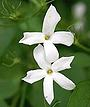   Création d'élixirs et soins avec les élixirs				 	   OFFERTS										à partir du 4ème flacon !      BON DE COMMANDEjuin 2023Si les élixirs nous accompagnent dans notre équilibrage énergétique, et dans notre évolution,ils ne dispensent en aucun cas d’un avis médical.Pour l'envoi de vos flacons en Colissimo, avec le guide d'utilisation des élixirs,remplissez au dos, s’il vous plaît.1) Indiquez vos coordonnées :Prénom et Nom : ________________________________________________________________________________________________Tél : ______________________________________________________________________  (pour être informé au sujet de l’envoi)Mail : ____________________________________________________________________ (si vous souhaitez recevoir l’InfoLettre)Adresse : _______________________________________________________________________________________________________________________________________________________________________________________________________________________________________________________________________________________________________________________________________________2) Joignez un chèque à l'ordre de L'antre de Malati3) Envoyez votre commande et votre chèque à :L'antre de Malati – 90 avenue Victor Hugo – 94100 SAINT MAUR DES FOSSESMerci !        Pour vous inscrire à l’InfoLettre de L’antre de Malati, cochez la case    O  et vérifiez votre e-mail.Élixirs de CristauxContenancePrix UQuantitéPrix totalAgateFlacon compte-gouttes 30 ml23 €Agate blue laceFlacon compte-gouttes 30 ml23 €Agate de feu (agate crack)Flacon compte-gouttes 30 ml23 €Agate rose du BotswanaFlacon compte-gouttes 30 ml23 €Aigue-marineFlacon compte-gouttes 30 ml23 €AmazoniteFlacon compte-gouttes 30 ml23 €Améthyste cactusFlacon compte-gouttes 30 ml23 €ApatiteFlacon compte-gouttes 30 ml23 €ApophylliteFlacon compte-gouttes 30 ml23 €AragoniteFlacon compte-gouttes 30 ml23 €AuraliteFlacon compte-gouttes 30 ml23 €Aventurine verteFlacon compte-gouttes 30 ml23 €Bois fossileFlacon compte-gouttes 30 ml23 €Calcite spath d'IslandeFlacon compte-gouttes 30 ml23 €CavansiteFlacon compte-gouttes 30 ml23 €Chalcopyrite (bornite)Flacon compte-gouttes 30 ml23 €CharoïteFlacon compte-gouttes 30 ml23 €Chrysoprase citronFlacon compte-gouttes 30 ml23 €Citrine – Cristal de rocheFlacon compte-gouttes 30 ml23 €CornalineFlacon compte-gouttes 30 ml23 €Cristal de rocheFlacon compte-gouttes 30 ml23 €DumortieriteFlacon compte-gouttes 30 ml23 €ÉmeraudeFlacon compte-gouttes 30 ml23 €EpidoteFlacon compte-gouttes 30 ml23 €EudyaliteFlacon compte-gouttes 30 ml23 €Fluorite jauneFlacon compte-gouttes 30 ml23 €Fluorite verte et mauveFlacon compte-gouttes 30 ml23 €Gabbro (conglomérat)Flacon compte-gouttes 30 ml23 €Grenat rouge Flacon compte-gouttes 30 ml23 €Grès de FontainebleauFlacon compte-gouttes 30 ml23 €Hématite globuleuse Fleur de ViFlacon compte-gouttes 30 ml23 €ImpaktitFlacon compte-gouttes 30 ml23 €Ivoire Flacon compte-gouttes 30 ml23 €Jade blancFlacon compte-gouttes 30 ml23 €Jade brun-vert  Flacon compte-gouttes 30 ml23 €Jaspe K2Flacon compte-gouttes 30 ml23 €Jaspe sang de dragonFlacon compte-gouttes 30 ml23 €Jaspe vert orbiculaireFlacon compte-gouttes 30 ml23 €Kunzite jaune (hiddénite)Flacon compte-gouttes 30 ml23 €LabradoriteFlacon compte-gouttes 30 ml23 €Lapis-lazuli Flacon compte-gouttes 30 ml23 €LarimarFlacon compte-gouttes 30 ml23 €LarvikiteFlacon compte-gouttes 30 ml23 €LépidoliteFlacon compte-gouttes 30 ml23 €LuxullianiteFlacon compte-gouttes 30 ml23 €MagnésiteFlacon compte-gouttes 30 ml23 €MagnétiteFlacon compte-gouttes 30 ml23 €MalachiteFlacon compte-gouttes 30 ml23 €ManganiteFlacon compte-gouttes 30 ml23 €Manganocalcite (calcite rose)Flacon compte-gouttes 30 ml23 €Météorite chondriteFlacon compte-gouttes 30 ml23 €MoldaviteFlacon compte-gouttes 30 ml23 €NuummiteFlacon compte-gouttes 30 ml23 €Obsidienne à flocons de neigeFlacon compte-gouttes 30 ml23 €Œil de chatFlacon compte-gouttes 30 ml23 €Œil de tigre   Flacon compte-gouttes 30 ml23 €Opale de feuFlacon compte-gouttes 30 ml23 €OrpimentFlacon compte-gouttes 30 ml23 €Perles Flacon compte-gouttes 30 ml23 €PhosphosidériteFlacon compte-gouttes 30 ml23 €Pierre de laveFlacon compte-gouttes 30 ml23 €Pierre de luneFlacon compte-gouttes 30 ml23 €Pierre de lune noireFlacon compte-gouttes 30 ml23 €Pierre de soleil  Flacon compte-gouttes 30 ml23 €PinoliteFlacon compte-gouttes 30 ml23 €Pyrite de fer Flacon compte-gouttes 30 ml23 €Quartz fuméFlacon compte-gouttes 30 ml23 €Quartz rose Flacon compte-gouttes 30 ml23 €Quartz rutileFlacon compte-gouttes 30 ml23 €RhodochrositeFlacon compte-gouttes 30 ml23 €Rose des sablesFlacon compte-gouttes 30 ml23 €RubisFlacon compte-gouttes 30 ml23 €Rubis sur zoïsite (anyolite)Flacon compte-gouttes 30 ml23 €Sélénite  Flacon compte-gouttes 30 ml23 €SéraphiniteFlacon compte-gouttes 30 ml23 €Serpentine verte Flacon compte-gouttes 30 ml23 €ShattuckiteFlacon compte-gouttes 30 ml23 €Shiva lingamFlacon compte-gouttes 30 ml23 €Shungite  Flacon compte-gouttes 30 ml23 €Soufre natif Flacon compte-gouttes 30 ml23 €Staurolite ou pierre de croixFlacon compte-gouttes 30 ml23 €StichtiteFlacon compte-gouttes 30 ml23 €StromatoliteFlacon compte-gouttes 30 ml23 €ThuliteFlacon compte-gouttes 30 ml23 €Topaze bleueFlacon compte-gouttes 30 ml23 €Tourmaline bleue Flacon compte-gouttes 30 ml23 €Tourmaline noire Flacon compte-gouttes 30 ml23 €Turquoise Flacon compte-gouttes 30 ml23 €Turquoise jauneFlacon compte-gouttes 30 ml23 €ZinciteFlacon compte-gouttes 30 ml23 €Élixirs de champignonsContenancePrix UQuantitéPrix totalPolypore du bouleauFlacon compte-gouttes 30 ml23 €Élixirs de fleursContenancePrix UQuantitéPrix totalArtichautFlacon compte-gouttes 30 ml23 €Basilic sacré - TulsiFlacon compte-gouttes 30 ml24 €ChélidoineFlacon compte-gouttes 30 ml23 €ChêneFlacon compte-gouttes 30 ml23 €DigitaleFlacon compte-gouttes 30 ml23 €Érable en automneFlacon compte-gouttes 30 ml23 €Gaillet vraiFlacon compte-gouttes 30 ml24 €GlobulaireFlacon compte-gouttes 30 ml24 €Hêtre pourpreFlacon compte-gouttes 30 ml23 €Hortensia 1Flacon compte-gouttes 30 ml23 €Hortensia 2Flacon compte-gouttes 30 ml23 €Hortensia 3Flacon compte-gouttes 30 ml23 €Hortensia 4Flacon compte-gouttes 30 ml23 €Hortensia 5Flacon compte-gouttes 30 ml23 €MandragoreFlacon compte-gouttes 30 ml24 €Orchidée militaris purpureaFlacon compte-gouttes 30 ml24 €Pushpam  Flacon compte-gouttes 30 ml24 €Roquette d’Orient (bunias)Flacon compte-gouttes 30 ml23 €Salicorne  Flacon compte-gouttes 30 ml24 €TamarisFlacon compte-gouttes 30 ml23 €TilleulFlacon compte-gouttes 30 ml23 €Véronique officinaleFlacon compte-gouttes 30 ml23 €Viorne lantanaFlacon compte-gouttes 30 ml23 €Élixirs d’animauxContenancePrix UQuantitéPrix totalAbeilleFlacon compte-gouttes 30 ml24 €Animaux du Golfe du Morbihan  Flacon compte-gouttes 30 ml24 €Escagot jauneFlacon compte-gouttes 30 ml24 €Paon  Flacon compte-gouttes 30 ml24 €Raie mantaFlacon compte-gouttes 30 ml24 €Compositions d'élixirsContenancePrix UQuantitéPrix totalAlchimie du cœur 1Flacon compte-gouttes 30 ml24 €Alchimie du cœur 2Flacon compte-gouttes 30 ml24 €AmincissementFlacon compte-gouttes 30 ml24 €Beauté de la peauFlacon compte-gouttes 30 ml24 €Beauté des cheveuxSpray  50 ml30 €Spray 100 ml43 €Élocution - TracFlacon compte-gouttes 30 ml24 €Féminin sacréFlacon compte-gouttes 30 ml24 €Grossesse Flacon compte-gouttes 30 ml24 €Harmonie chez soiSpray  50 ml30 €Spray 100 ml43 €Régénération cellulaireFlacon compte-gouttes 30 ml24 €Sport Flacon compte-gouttes 30 ml24 €Élixirs environnementauxContenancePrix UQuantitéPrix totalArc-en-cielFlacon compte-gouttes 30 ml23 €Spray  50 ml29 €Spray 100 ml42 €Eclipse lunaireFlacon compte-gouttes 30 ml23 €Eclipse lunaire du siècleFlacon compte-gouttes 30 ml24 €Éclipse solaireFlacon compte-gouttes 30 ml23 €Équinoxe de printempsFlacon compte-gouttes 30 ml23 €EstranFlacon compte-gouttes 30 ml24 €MareFlacon compte-gouttes 30 ml24 €MaréesFlacon compte-gouttes 30 ml24 €Massif de FontainebleauFlacon compte-gouttes 30 ml24 €Mégalithes du MorbihanFlacon compte-gouttes 30 ml24 €Spray  50 ml30 €Spray 100 ml43 €OcéanFlacon compte-gouttes 30 ml24 €Pleine luneFlacon compte-gouttes 30 ml23 €Solstice d'étéFlacon compte-gouttes 30 ml23 €Élixirs védiquesContenancePrix UQuantitéPrix totalAgni – le feuFlacon compte-gouttes 30 ml24 €Spray  50 ml30 €Spray 100 ml43 €Sraddhā – la force vitaleFlacon compte-gouttes 30 ml24 €Medhā – le discernementFlacon compte-gouttes 30 ml24 €Sarasvati – l'action justeFlacon compte-gouttes 30 ml24 €Bhāgya – la prospéritéFlacon compte-gouttes 30 ml24 €L'océan primordialFlacon compte-gouttes 30 ml24 €Svasti – le bien-êtreFlacon compte-gouttes 30 ml24 €Aikamatyam – à l'unissonFlacon compte-gouttes 30 ml24 €Spray  50 ml30 €Spray 100 ml43 €Mission de vieFlacon compte-gouttes 30 ml24 €Spray  50 ml30 €Spray 100 ml43 €Dharma PitaSpray  50 ml31 €Spray 100 ml44 €Initiation par le feuSpray 50 ml31 €Ganga - le GangeSpray 50 ml31 €Spray 100 ml44 €GayatriSpray 50 ml31 €Spray 100 ml44 €MahayagaFlacon compte-gouttes 30 ml25 €Spray  50 ml31 €Spray 100 ml44 €Mont KailashSpray  50 ml31 €Spray 100 ml44 €PurificationFlacon compte-gouttes 30 ml24 €Spray  50 ml30 €Spray 100 ml43 €Shiva Shakti – le Couple sacréSpray 50 ml31 €Spray 100 ml44 €Sri RudraFlacon compte-gouttes 30 ml24 €Spray 50 ml30 €Spray 100 ml43 €YamunaSpray 50 ml31 €Spray 100 ml44 €Élixirs SpiritualitéContenancePrix UQuantitéPrix totalArchange MickaëlSpray  50 ml31 €Spray 100 ml44 €Guérisseur de l’âmeSpray  50 ml29 €Spray 100 ml42 €Marie-MadeleineSpray  50 ml30 €Spray 100 ml43 €Mère DivineSpray  50 ml29 €Spray 100 ml42 €Mont Saint MichelSpray  50 ml31 €Spray 100 ml44 €Saint Jacques de Compostelle  Spray  50 ml31 €Spray 100 ml44 €Vierge NoireSpray  50 ml30 €Spray 100 ml43 €WesakSpray  50 ml29 €Spray 100 ml42 €Yvonne-Aimée de MalestroitSpray  50 ml30 €Spray 100 ml43 €Huiles pour le corps additionnées d'élixirsContenancePrix UQuantitéPrix totalHuiles Beauté de la peau :ArgousierGrenadeonagreFlacon 100 mlFlacon 100 mlFlacon 100 ml    27 €33 €34 €Huiles Féminin sacré :ArgousierGrenadeonagreFlacon 100 mlFlacon 100 mlFlacon 100 ml    27 €33 €34 €Huile Grossesse - vergéturesFlacon 100 ml25 €Huile de massage tantriqueFlacon 100 ml24 €Huile pour le Sport - courbaturesFlacon 200 ml28 €Huile mincir à la ménopauseFlacon 100 ml27 €SOUS-TOTALFrais de port et d'emballageSi moins de 4 flacons+ 9,00 €Si 4 flacons ou plusoffertsTOTAL